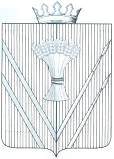 АДМИНИСТРАЦИЯВЕРЕЩАГИНСКОГО МУНИЦИПАЛЬНОГО РАЙОНА ПОСТАНОВЛЕНИЕ19.06.2019									       № 254-01-01-589 На основании бюджета муниципального образования «Бородульское сельское поселение» на 2019 год и плановый период 2020 - 2021 годы, утвержденного решением Совета Депутатов муниципального образования «Бородульское сельское поселение» Верещагинского муниципального района Пермского края от 14 декабря 2018 года №18/77, руководствуясь Уставом муниципального образования «Верещагинский муниципальный район Пермского края», администрация Верещагинского муниципального района ПОСТАНОВЛЯЕТ:Внести в постановление администрации Бородульского сельского поселения Верещагинского муниципального района Пермского края от 19 октября 2017 года №84 «О муниципальной программе «Профилактика экстремизма и терроризма, а также минимизации и (или) ликвидации последствий его проявления» на территории муниципального образования «Бородульского сельского поселения» на 2017 - 2019 годы» следующие изменения:пункт 3 изложить в новой редакции: «3. Контроль исполнения настоящего постановления возложить на заместителя главы администрации муниципального района Юркова Е.П.».Внести в муниципальную программу «Профилактика экстремизма и терроризма, а также минимизации и (или) ликвидации последствий его проявления» на территории муниципального образования «Бородульского сельского поселения» (далее – Программа) следующие изменения: в Паспорте Программы строки:изложить в новой редакции:2.2. характеристику Программы изложить в новой редакции (прилагается).3. Настоящее постановление вступает в силу с момента официального опубликования в районной газете «Заря».Глава муниципального района-глава администрации Верещагинскогомуниципального района			            			С.В. КондратьевПриложение 1 к постановлению администрацииВерещагинского муниципального районаот 19.06.2019 №251-01-01-589Главный администратор Администрация Бородульского сельского поселенияАдминистраторы  муниципальной программы Администрация Бородульского сельского поселения Главный администратор Администрация Верещагинского муниципального района Администраторы  муниципальной программы Администрация Верещагинского муниципального района Характеристика муниципальной программыХарактеристика муниципальной программыХарактеристика муниципальной программыХарактеристика муниципальной программыХарактеристика муниципальной программыХарактеристика муниципальной программыХарактеристика муниципальной программыХарактеристика муниципальной программыХарактеристика муниципальной программыХарактеристика муниципальной программыХарактеристика муниципальной программыХарактеристика муниципальной программы"Профилактика экстремизма, и терроризма, а также минимизации и (или) ликвидации последствий его проявления в муниципальном образовании "Бородульское сельское поселение" на 2017-2019 годы""Профилактика экстремизма, и терроризма, а также минимизации и (или) ликвидации последствий его проявления в муниципальном образовании "Бородульское сельское поселение" на 2017-2019 годы""Профилактика экстремизма, и терроризма, а также минимизации и (или) ликвидации последствий его проявления в муниципальном образовании "Бородульское сельское поселение" на 2017-2019 годы""Профилактика экстремизма, и терроризма, а также минимизации и (или) ликвидации последствий его проявления в муниципальном образовании "Бородульское сельское поселение" на 2017-2019 годы""Профилактика экстремизма, и терроризма, а также минимизации и (или) ликвидации последствий его проявления в муниципальном образовании "Бородульское сельское поселение" на 2017-2019 годы""Профилактика экстремизма, и терроризма, а также минимизации и (или) ликвидации последствий его проявления в муниципальном образовании "Бородульское сельское поселение" на 2017-2019 годы""Профилактика экстремизма, и терроризма, а также минимизации и (или) ликвидации последствий его проявления в муниципальном образовании "Бородульское сельское поселение" на 2017-2019 годы""Профилактика экстремизма, и терроризма, а также минимизации и (или) ликвидации последствий его проявления в муниципальном образовании "Бородульское сельское поселение" на 2017-2019 годы""Профилактика экстремизма, и терроризма, а также минимизации и (или) ликвидации последствий его проявления в муниципальном образовании "Бородульское сельское поселение" на 2017-2019 годы""Профилактика экстремизма, и терроризма, а также минимизации и (или) ликвидации последствий его проявления в муниципальном образовании "Бородульское сельское поселение" на 2017-2019 годы"Наименование программы, подпрограммы, основного мероприятия, мероприятия, уровень бюджетаАдминистратор (главный распорядитель средств) Объем финансирования (тыс. руб.) Объем финансирования (тыс. руб.) Объем финансирования (тыс. руб.) Объем финансирования (тыс. руб.) Целевые показатели муниципальной программы Целевые показатели муниципальной программы Целевые показатели муниципальной программы Целевые показатели муниципальной программы всегов том числе по годам в том числе по годам в том числе по годам Наименование показателяед. изм.Базовое значение показателя на начало реализации муниципальной программы значение целевого показателязначение целевого показателязначение целевого показателя2017 год2018 год2019 год 2017 год 2018 год2019 год 123456789101112Муниципальная программа " Профилактика экстремизма и терроризма, а также минимизации и (или) ликвидации последствий его проявления» на территории муниципального образования «Бородульского сельского поселения» на 2017-2019 годы»Муниципальная программа " Профилактика экстремизма и терроризма, а также минимизации и (или) ликвидации последствий его проявления» на территории муниципального образования «Бородульского сельского поселения» на 2017-2019 годы»4б/ф22Федеральный бюджет0000Краевой бюджет0000Бюджет района0000Бюджет поселения4022Основное мероприятие 1.1. Информационное обеспечение Основное мероприятие 1.1. Информационное обеспечение 0000Федеральный бюджет0000Краевой бюджет0000Бюджет района0000Бюджет поселения0000Мероприятие 1.1.1. Распространение методических материалов по профилактике и противодействию экстремизмуАдминистрация Верещагинского муниципального района2011Показатель 1.1.1. Количество методических материаловед.4444Федеральный бюджет0000Краевой бюджет0000Бюджет района0000Бюджет поселения2011Мероприятие 1.1.2. Разработка и опубликование памяток по профилактике и противодействию экстремизму на стендах в административном здании, библиотеках, магазинахАдминистрация Верещагинского муниципального района2011Показатель 1.1.2. Количество статейед4444Федеральный бюджет0000Краевой бюджет0000Бюджет района0000Бюджет поселения2011Мероприятие 1.1.3. Создание уголков антитеррористической деятельности в  административном здании, библиотека, магазиныАдминистрация Верещагинского муниципального района 0Показатель 1.1.3. Количество уголков ед.4444Федеральный бюджет0000Краевой бюджет0000Бюджет района, в т.ч.0000Администрация Бородульского сельского посселенияАдминистрация Бородульского сельского посселения0000Бюджет поселения0000Основное мероприятие 1.2. Укрепление толерантности и профилактика экстремизма и терроризмаОсновное мероприятие 1.2. Укрепление толерантности и профилактика экстремизма и терроризмаФедеральный бюджет0000Краевой бюджет0000Бюджет района0000Бюджет поселения0000Мероприятие 1.2.1. Проведение профилактических бесед на тему "Профилактика экстремистской и террористической деятельности, отношение к людям другой нациоанльностей"Администрация Верещагинского муниципального района0000Показатель 1.2.1. Количество участниковчел.1111Федеральный бюджет0000Краевой бюджет0000Бюджет района0000Бюджет поселения0000Мероприятие 1.4 Мероприятия, посвященные Дню народного единства и согласияАдминистрация Верещагинского муниципального района0000Показатель 2.2.1. Количество участниковчел.20202020Федеральный бюджет0000Краевой бюджет0000Бюджет района0000Бюджет поселения0000